                                                                                   08.02.2021    259-01-03-37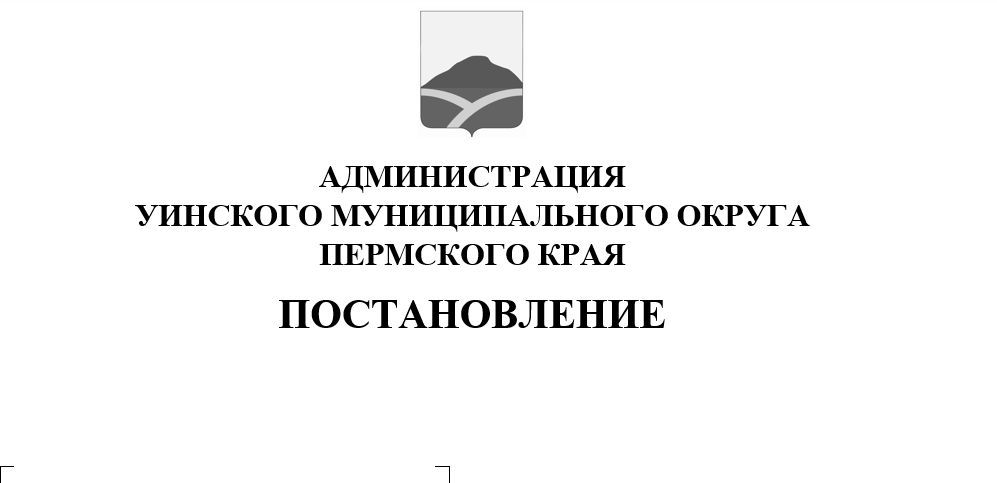 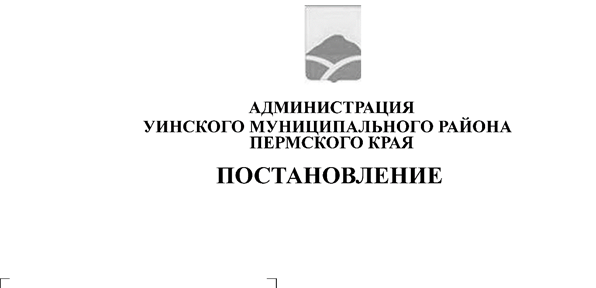 В соответствии с Постановлением администрации Уинского муниципального округа от 24.03.2020 №259-01-03-54 «Об утверждении Положения о порядке использования бюджетных ассигнований резервного фонда администрации Уинского муниципального округа Пермского края», в целях оказания помощи гражданам, пострадавшим от пожара, администрация Уинского муниципального округа Пермского края ПОСТАНОВЛЯЕТ:1. Утвердить прилагаемое Положение об оказании материальной помощи гражданам, пострадавшим от пожара.2. Возложить на отдел по делам ГО, ЧС и мобилизационной работе администрации Уинского муниципального округа Пермского края подготовку пакета документов для рассмотрения на комиссии по оказанию материальной помощи гражданам, пострадавшим от пожара.3. Финансовому управлению администрации Уинского муниципального округа Пермского края производить финансирование расходов по оказанию материальной помощи из средств резервного фонда администрации Уинского муниципального округа Пермского края.4. Муниципальному казенному учреждению «Центр учета Уинского муниципального округа Пермского края» производить выплату материальной помощи гражданам, пострадавшим от пожара, путем перечисления денежных средств на счет заявителя.5. Считать утратившим силу постановление администрации Уинского муниципального района от 24.12.2013 №717-01-01-03 «Об утверждении Положения об оказании материальной помощи гражданам, пострадавшим от пожара».6. Настоящее Постановление вступает в силу со дня обнародования, подлежит размещению на официальном сайте Уинского муниципального округа Пермского края в сети «Интернет».7. Контроль за выполнением настоящего Постановления оставляю за собой.Глава муниципального округа –глава администрации Уинскогомуниципального округа                                                                  А.Н.ЗелёнкинПриложениек Постановлениюадминистрации Уинскогомуниципального округаот 08.02.2021 № 259-01-03-37ПОЛОЖЕНИЕОБ ОКАЗАНИИ МАТЕРИАЛЬНОЙ ПОМОЩИ ГРАЖДАНАМ, ПОСТРАДАВШИМ ОТ ПОЖАРА1. Общие положения1.1. Настоящее Положение разработано в целях оказания материальной помощи гражданам, проживающим на территории Уинского муниципального округа Пермского края, в связи с причиненным их жилому помещению материальным ущербом вследствие пожара.       1.2. В случае причинения в результате пожара материального ущерба жилому помещению, расположенному на территории Уинского муниципального округа Пермского края, право на получение единовременной материальной помощи имеют следующие граждане (либо их представители на основании нотариально оформленной доверенности):- собственник жилого помещения;- наниматель жилого помещения, предоставляемого по договору социального найма;- наниматель жилого помещения, предоставляемого по договору найма специализированного жилищного фонда Уинского муниципального округа Пермского края.1.3. Материальная помощь выплачивается гражданам, указанным в пункте 1.2 настоящего Положения, путем перечисления денежных средств на их банковский счет.1.4. Граждане, указанные в пункте 1.2 настоящего Положения, могут обратиться с заявлением об оказании материальной помощи в течение 1 года с момента пожара.2. Порядок обращения за материальной помощью2.1. За оказанием материальной помощи граждане, указанные в пункте 1.2 настоящего Положения, обращаются с заявлением на имя главы муниципального округа – главы администрации Уинского муниципального округа в приемную администрации Уинского муниципального округа.2.2.К заявлению об оказании материальной помощи прилагаются:- копия документа, удостоверяющего личность заявителя;- справка о составе семьи;- копия документа подтверждающего факт и причины возникновения пожара (Справка от 25-ОНПР по Октябрьскому ГО и Уинскому МО управления надзорной деятельности и профилактической работы Главного управления МЧС России по Пермскому краю); - акт обследования жилого помещения с указанием степени повреждения жилого помещения;- копию документа, подтверждающего право заявителя на жилое помещение, пострадавшее в результате пожара  (свидетельство о государственной регистрации права на недвижимое имущество, выписка из Единого государственного реестра недвижимости, договор социального найма, договор найма специализированного жилищного фонда);- реквизиты банковского счета.3. Принятие решения3.1. Решение об оказании либо отказе в оказании материальной помощи пострадавшим гражданам принимается комиссией по предупреждению, ликвидации чрезвычайных ситуаций и обеспечению пожарной безопасности при администрации Уинского муниципального округа Пермского края (далее - Комиссия) после рассмотрения представленных документов на заседании.3.2. Комиссия проверяет достоверность сведений, указанных в заявлении и приложенных к нему документах.3.3. Решение об оказании материальной помощи либо отказе в оказании материальной помощи принимается Комиссией не позднее 30 календарных дней с момента представления всех необходимых документов, указанных в пункте 2.2 настоящего Положения, оформляется протоколом заседания Комиссии. На основании протокола заседания Комиссии об оказании материальной помощи издается соответствующее распоряжение администрации Уинского муниципального округа Пермского края с указанием получателя материальной помощи и ее размера не позднее 15 календарных дней с момента принятия решения. 3.4. Решение об отказе в оказании материальной помощи принимается Комиссией в следующих случаях:1) при обращении лица, не имеющего права на получение материальной помощи в соответствии с пунктом 1.2 настоящего Положения;2) при повторном обращении за материальной помощью, если она уже оказывалась в связи с наступлением этого же события;3) при предоставлении заявителем неполных и (или) недостоверных сведений, имеющих значение при оказании материальной помощи;4) при возникновении пожара при неосторожном обращении с огнем.3.5. О результатах рассмотрения пакета документов, представленных заявителем, и о принятом Комиссией решении заявитель оповещается не позднее 3 рабочих дней с момента принятия решения путем направления в его адрес извещения.4. Размер и критерии оказания материальной помощи4.1. Размер оказываемой материальной помощи зависит от степени  повреждения жилого помещения.4.2. Материальная помощь оказывается в размере:при частичном повреждении жилого помещения до 25000,00 рублей,при полном уничтожении до 50000,00 рублей.5. Источники финансированияВыплата материальной помощи пострадавшим гражданам Уинского муниципального округа Пермского края осуществляется МКУ «ЦУ Уинского муниципального округа Пермского края» за счет средств резервного фонда администрации Уинского муниципального округа Пермского края путем перечисления денежных средств на банковский счет заявителя, указанный в заявлении. При отсутствии или недостаточности бюджетных ассигнований в резервном фонде администрации Уинского муниципального округа выплата материальной помощи производится в течение 5 рабочих дней после вступления в силу решения о бюджете Уинского муниципального округа, которым предусмотрено пополнение резервного фонда. Данные обстоятельства (отсутствие или недостаточность ассигнований резервного фонда) указываются в решении Комиссии  и письменном уведомлении, которое направляется в адрес заявителя не позднее  3 рабочих дней с момента принятия решения.